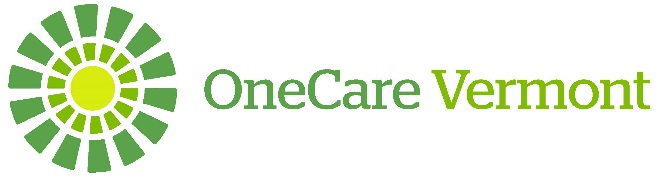 OneCare Vermont Accountable Care Organization, LLCBoard of Managers MeetingJanuary 16, 2024Public Session MinutesA meeting of the Board of Managers of OneCare Vermont Accountable Care Organization, LLC (“OneCare”) was held remotely via video and phone conference on January 16, 2024. Public access was also available at the OneCare Offices in Colchester, Vermont. Call to Order and Board AnnouncementsBoard Chair Anya Rader Wallack called the meeting to order at 4:03 p.m. She welcomed new board managers Dick Courcelle and Judy Peterson. Each briefly introduced themselves. PFAC ReflectionsDr. Toby Sadkin discussed the origin and evolution of OneCare’s Patient and Family Advisory Committee. It consists of 11 members ranging from 30-80 years old and they live in different regions of the state. Dr. Sadkin described members as highly engaged and especially interested in care coordination and OneCare’s success at large. She indicated that members are always interested in how they can serve the priorities of the board and they appreciate hearing regular updates about the board’s activities. Chair Wallack expressed her belief that the committee could be more tightly connected with the board and is interested in exploring how to make that happen. CMO Progress ReportDr. Carrie Wulfman, Chief Medical Officer, provided the board with brief updates on the Value-Based Care team’s work. She  described the second broad stakeholder meeting on Social Determinants of Health that aims to align around common domains for screening. There will be two additional meetings this spring to continue this conversation and move towards consensus. Dr. Wulfman also shared that Health Service Area spring rounding will begin in March. Managers made recommendations about engaging specific audiences (e.g. providers, local legislators). Dr. Wulfman concluded by describing the continuation of the  Mental Health Screening Initiative in 2024. Public Consent Agenda ItemsThe Board reviewed consent agenda items including: (1) Draft Public Session Minutes from December 21, 2023; and (2) Board Committee Reports January 2024. An opportunity for discussion was offered. A Motion to Approve the Consent Agenda Items was made by T. Dee, seconded by S. Rousse, and approved by a majority. GovernanceA nomination to the Executive Committee was presented to the Board. A Motion to approve the resolution appointing Judi Fox to the Executive Committee was made by S. Rousse, seconded by D. Bennett, and approved by a supermajority. J. Fox abstained.Public CommentAn opportunity for public comment was offered. Dr. David Schneider expressed interest in the work of the Patient and Family Advisory Committee. Move to Executive SessionA Motion to Approve the Resolution to Move to Executive Session was made by T. Huebner, seconded by S. May, and was approved by a unanimous vote. Votes from Executive Session Approve Executive Session Consent Agenda Items – Approved by supermajority.AdjournmentUpon a Motion, a second, and approval by a unanimous vote, the meeting adjourned at 5:50 p.m.Attendance:OneCare Board Managers Present:Absent:C. Condon joined the meeting at 4:08 p.m.D. Bennett joined the meeting at 4:22 p.m.S. May joined the meeting at 4:28 p.m.J. Gilwee joined the meeting at 5:03 p.m.T. Fama joined the meeting at 5:03 p.m.OneCare Risk Strategy CommitteeAbsent:OneCare Leadership and StaffPresent:Dick CourcelleSandy RousseToby Sadkin, MDSteve LeBlancStuart MayColeen CondonTom HuebnerAdriane Trout, MDJen Gilwee, MDTeresa FamaAnya Rader WallackJudy PetersonJessica MoschellaJudi FoxTom DeeDan BennettLeslie FerrerSierra LowellMichael CostaShawn TesterSteve Leffler, MDAbe BermanAmy BodetteKellie HintonSara BarryAaron PerryCarrie WulfmanTom BorysLucie Garand